24.04.2020 r.Temat: Pole prostokąta i kwadratu.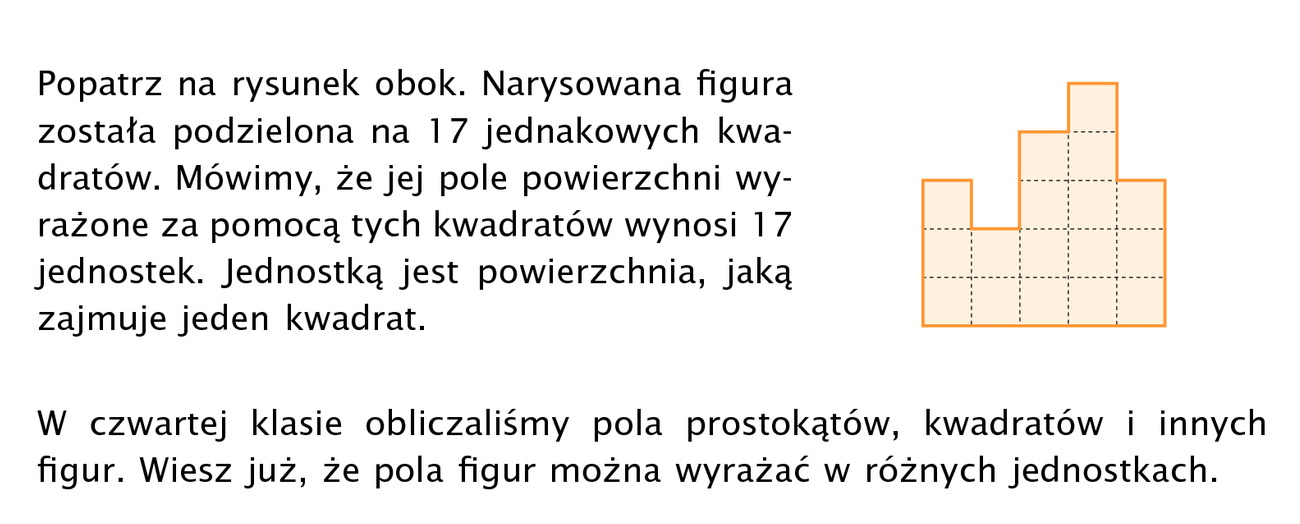 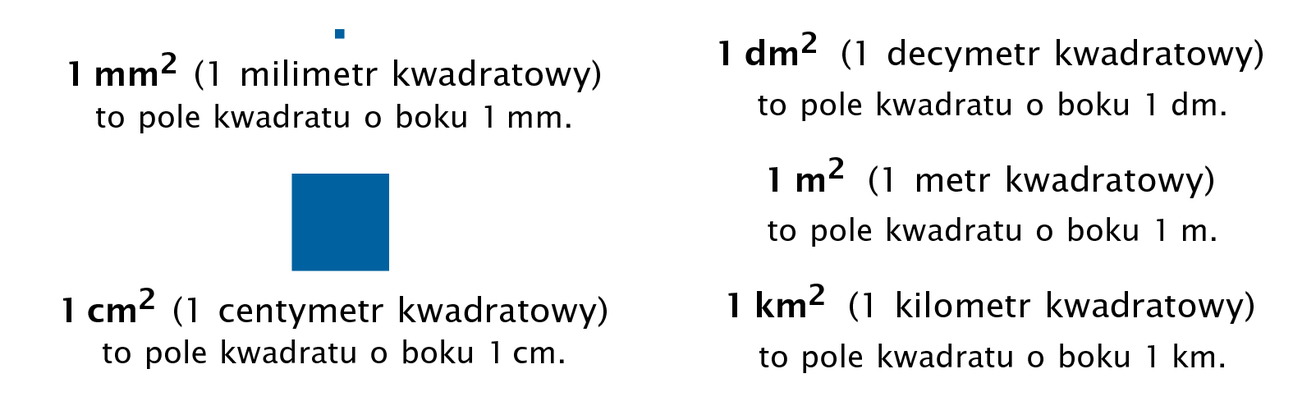 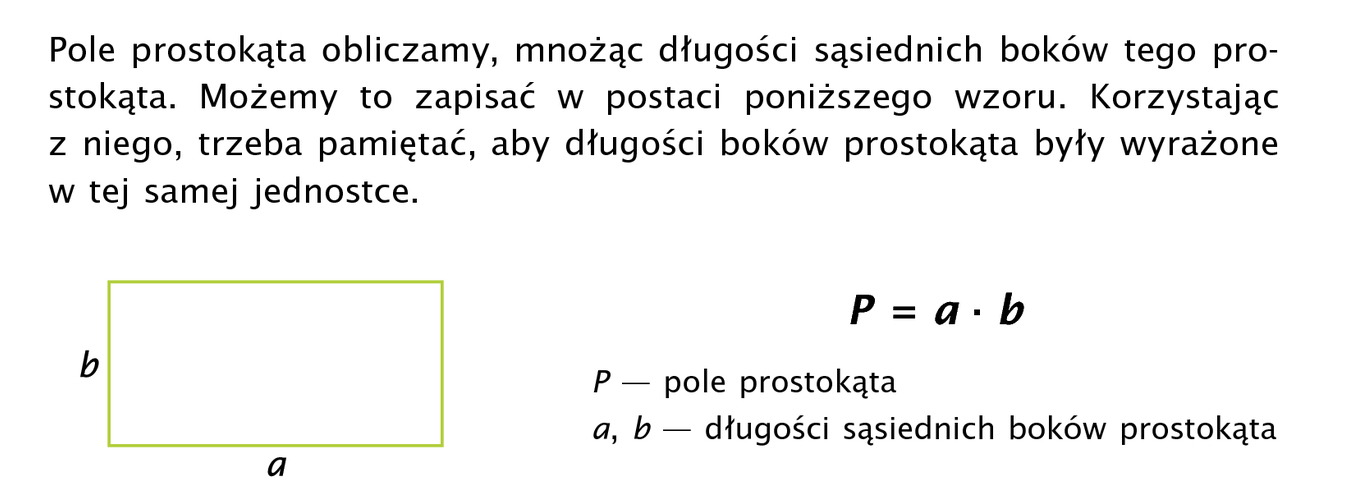 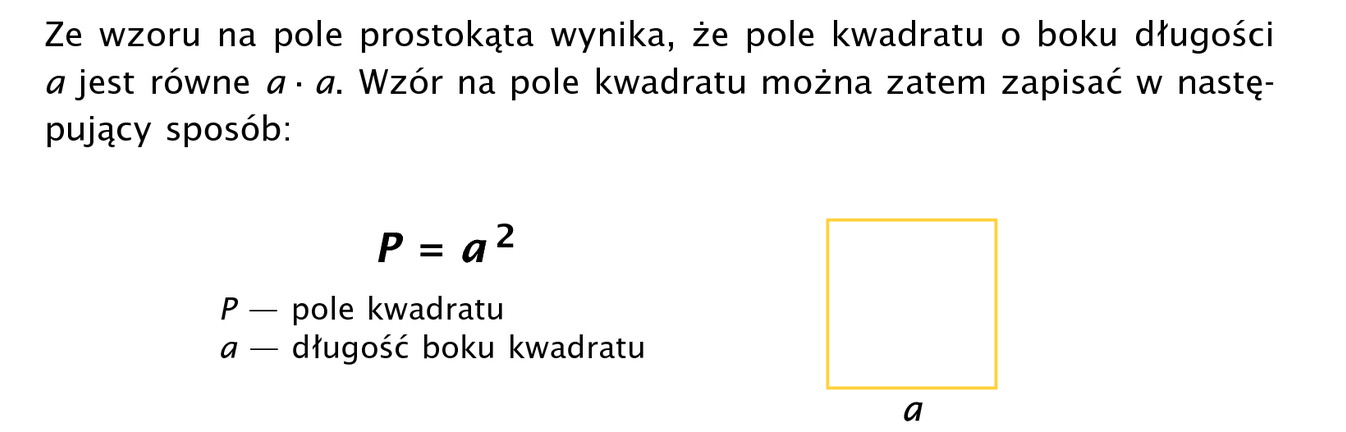 ZADANIE 1.Oblicz pole prostokąta o wymiarach 3cm x 4 cm.KROK 1 – wypisujemy dane i szukane (czyli to co mamy obliczyć) z zadaniaa = 3cmb = 4 cmP = ?KROK 2 – piszemy wzór na pole prostokątaP = a · bKROK 3 – podstawiamy do wzoru i obliczamyP = 3 cm · 4 cmP = 12 cm2ZADANIE 2.Oblicz pole kwadratu o boku długości 7 mm.(Postępujemy krok po kroku tak, jak w poprzednim zadaniu.)a = 7 mmP = ?P = a · a = a2P = 7mm · 7 mm			P = 49 mm2Obwód to suma długości wszystkich boków. Prostokąt ma dwie pary boków równoległych i równych. baWzór na obwód to:Ob = 2·a + 2·bKwadrat to taki prostokąt, który ma wszystkie boki równe.aaWzór na obwód kwadratu to:Ob = 4·aAby obliczyć pole lub obwód figury jednostko muszą być takie same!Przepisz lekcje do zeszytu, a następnie oblicz zadanie 1 str. 183 z podręcznika. 